PurposeFragments of articular bone and attached soft tissue (often synovium and meniscus) are received from joint replacement procedures to be evaluated for any pathology, most commonly osteoarthritis.ProcedureLayout all bone and soft tissue and measure in three dimensional aggregate.Examine all pieces of bone and tissue, focusing on bony articular surfaces. Frequently the bone fragments are quite large and thus permit a good view of changes in the joint surfaces. Describe articular surfaces making note of important pathological processes such as eburnation, pitting, granularity or osteophyte formations and loose bodies.Make note of any suspicious areas in the bone such as necrosis. Cut the larger bone fragments if needed. Describe the soft tissue. The appearance and quantity of synovium are important, as are more unusual findings, such as gouty tophi.  Take photographs.Dictate gross diagnosis using “arthro” template. Bone and soft tissue, R/L knee, resection: Degenerative joint disease (gross diagnosis).Note: All bone and soft tissue for osteoarthritis are gross examinations only. If anything such as necrosis, rheumatoid arthritis, etc. is identified, submit at least one cassette of bone and/or soft tissue for analysis. If the specimen is out for osteoarthritis and there are no gross abnormalities, submit one cassette of bone and soft tissue for analysis.Sections for HistologyGross examination only unless no pathology or incidental pathologies other than osteoarthritis are identified. Sample Dictation:“Right Knee”, Received in a medium sized container is an 8.0 x 8.0 x 3.0 cm aggregate of bone and soft tissue. The articular surfaces are remarkable for extensive areas of eburnation, pitting and granularity. The soft tissue is grossly unremarkable. Photographs are taken for future reference. Gross examination only.Gross diagnosis: Bone and soft tissue, R knee, resection: Degenerative joint disease (gross diagnosis).Sample Photograph:
(Notice the osteophyte formations at the edges of the articular surfaces and foci of eburnation and granularity)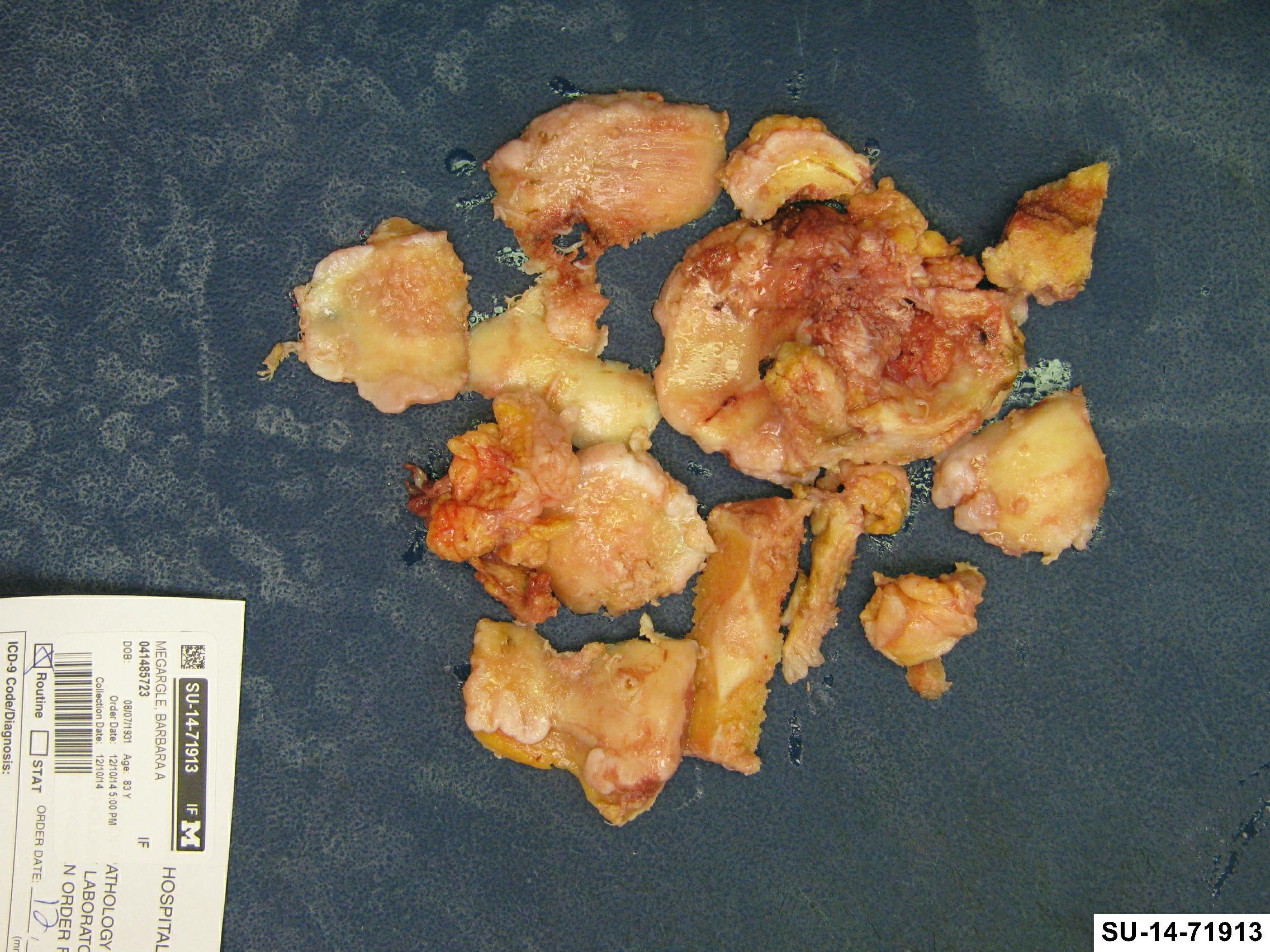 